2023-2024 оқу жылына арналған «Білім берудегі педагогикалық технологиялар» пәнінен семинар сабақтарының тақырыптары мен сабақты өткізудің әдістемелік нұсқаулары.№Семинарлық сабақ тақырыбыӨткізілу формасы1Педагогикалық технологияның мәні.Әдебиеттер:1.БұзаубақоваЖ. Оқытудың педагогикалық технологиялары: Оқу-әдістемелік құрал.- Тараз, 2015 2.Қасымова Р.С. Әлеуметтік педагогтың жұмыс технологиясы: Оқу құралы, 2020. – 222 б.3.Технологии социальной работы/ Под ред. Е.А.Холостовой-М.Инфра 2011.-400с 4.Әлқожаева Н.С. Әлеуметтік педагогика: Оқулық. –Алматы: 2011..Сабақтың түрі: топтық жұмыс.1. Білім берудегі педагогикалық технологиялар пәнінің мақсаты, міндеттерін түсіндіру. 2. Білім берудегі педагогикалық технологияларды зерттеген шетелдіе отандық ғалымдар еңбектерін талдап өз пікіріңізбен баяндау.2Оқыту технологиясының психологиялық-педагогикалық аспектілері.Әдебиеттер: 1.Қасымова Р.С. Әлеуметтік педагогтың жұмыс технологиясы: Оқу құралы, 2020. – 222 б.2.Технологии социальной работы/ Под ред. Е.А.Холостовой-М.Инфра 2011.-400с 3.Әлқожаева Н.С. Әлеуметтік педагогика: Оқулық. –Алматы: 2011.Сабақ түрі- пікірталас1. «Технология», «педагогикалық технология» т.б.негізгі ұғымдарға    берілген анықтамаларды талдап, саралау.2. Оқыту технологиясының психологиялық-педагогикалық аспектілерін өз сөзіңізбен баяндаңыз.3Білім беру сапасының  деңгейін көтерудегі  тиімді  технологиялар.Әдебиеттер:1.Қасымова Р.С. Әлеуметтік педагогтың жұмыс технологиясы: Оқу құралы, 2020. – 222 б.2.Технологии социальной работы/ Под ред. Е.А.Холостовой-М.Инфра 2011.-400с 3.Әлқожаева Н.С. Әлеуметтік педагогика: Оқулық. –Алматы: 2011.Сабақтың  түрі – аралас. 1. Педагогикалық технологиялар түрлері мен жіктелуі.2. Технологиялардың білім сапасына әсерін түсіндіріңіз.Әр студент жоғарыда көрсетілген  сұрақтар бойынша ой-пікірлерін  А4 қағаз бетіне түсіріп, қысқаша талдайды. Сөз соңында барлығы ортақ бір пікірге келіп,  жалпы сабақ бойынша тұжырым жасап, ұсыныстар жасайды. Дұрыс жауаптар бағаланады.4Оқыту үдерісіндегі тұлғалық-бағытты технологиялар.Әдебиеттер:1.БұзаубақоваЖ. Оқытудың педагогикалық технологиялары: Оқу-әдістемелік құрал.- Тараз, 2015 2.Қасымова Р.С. Әлеуметтік педагогтың жұмыс технологиясы: Оқу құралы, 2020. – 222 б.Сабақтың  түрі – топтық (презентация арқылы қорғау). 1.Оқыту үдерісінің  мақсаты, міндеттері.2. Оқыту үдерісіндегі тұлғалық-бағытты технологиялар.Жоғарыда көрсетілген тақырыптар бойынша топқа бөлініп, презентациялық- баяндама қорғау (регламент- әр топқа 7 минут)5Оқыту үдерісінде когнитивті технологияны ұйымдастырудың психологиялық-педагогикалық негіздері.Әдебиеттер:1.БұзаубақоваЖ. Оқытудың педагогикалық технологиялары: Оқу-әдістемелік құрал.- Тараз, 2015 2.Қасымова Р.С. Әлеуметтік педагогтың жұмыс технологиясы: Оқу құралы, 2020. – 222 б.Сабақтың  түрі- миға шабуыл әдісі1. Оқыту үдерісінде когнитивті технологияны мақсаты, міндеттері.2. Оқыту үдерісінде когнитивті технологияны ұйымдастырудың психологиялық-педагогикалық негіздері.	Миға шабуыл әдісі арқылы тақырыпты талдау, баяндау, бекіту.6Продуктивті оқытудағы  кейс-стади технологиясы.Әдебиеттер: 1.БұзаубақоваЖ. Оқытудың педагогикалық технологиялары: Оқу-әдістемелік құрал.- Тараз, 2015 2.Қасымова Р.С. Әлеуметтік педагогтың жұмыс технологиясы: Оқу құралы, 2020. – 222 б.3.Технологии социальной работы/ Под ред. Е.А.Холостовой-М.Инфра 2011.-400с Сабақтың түрі- дөңгелек үстел1. Продуктивті оқытудағы  кейс-стади технологиясының мақсаты мен міндеті.2. Продуктивті оқытудағы  кейс-стади технологиясының артықшылығы.2 топқа бөлініп қорғау (регламент әр топқа 10 минут)7Ұжымдық өзара оқыту технологиялары Әдебиеттер:1.Технологии социальной работы/ Под ред. Е.А.Холостовой-М.Инфра 2011.-400с 2.Әлқожаева Н.С. Әлеуметтік педагогика: Оқулық. –Алматы: 2011.3.Бөрібекова  Ф.Б., Жанатбекова Н.Ж. Қазіргі заманғы педагогикалық технологиялар. Оқулық. – Алматы, 2014.Сабақ түрі- пікірталас1. Ұжымдық өзара оқыту технологияларысының  басқа технологиялармен ұқсастығы мен айырмашылығы.2. Ұжымдық өзара оқыту технологияларынағы ұстанатын талаптар. Жоғарыда көрсетілген тақырыпшалар бойынша пікірталас жүргізу8Оқушылардың іс-әрекетін жобалаудың психологиялық-педагогикалық талаптары.Әдебиеттер: 1.БұзаубақоваЖ. Оқытудың педагогикалық технологиялары: Оқу-әдістемелік құрал.- Тараз, 2015 2.Қасымова Р.С. Әлеуметтік педагогтың жұмыс технологиясы: Оқу құралы, 2020. – 222 б.Сабақтың түрі – аралас, топтық1. Оқушылардың іс-әрекетін жобалаудың мақсаттары, мiндеттерi мен принциптерi      2. Оқушылардың іс-әрекетін жобалаудың психологиялық-педагогикалық талаптарын талдау. топқа бөлініп, презентация жасап, қорғау.(регламент әр топқа- 12 минут)9«Ассоциограмма» әдісі.Әдебиеттер: 1.БұзаубақоваЖ. Оқытудың педагогикалық технологиялары: Оқу-әдістемелік құрал.- Тараз, 2015 2.Қасымова Р.С. Әлеуметтік педагогтың жұмыс технологиясы: Оқу құралы, 2020. – 222 б.3.Технологии социальной работы/ Под ред. Е.А.Холостовой-М.Инфра 2011.-400с Сабақтың  түрі – проблемалық семинар (жағдаяттарды талдау)1. «Ассоциограмма» әдісінің мақсаттары мен мiндеттерi.2. «Ассоциограмма» әдісін мысал келтіріп түсіндіру.3.Кәмелетке толмағандарға қатысты пробациялық бақылауды жүзеге асыру ерекшеліктері10Педагогикалық жұмыстағы дидактикалық  ойындар  технологиясы.Әдебиеттер: 1.Технологии социальной работы/ Под ред. Е.А.Холостовой-М.Инфра 2011.-400с 2.Әлқожаева Н.С. Әлеуметтік педагогика: Оқулық. –Алматы: 2011.3.Бөрібекова  Ф.Б., Жанатбекова Н.Ж. Қазіргі заманғы педагогикалық технологиялар. Оқулық. – Алматы, 2014.Сабақ түрі- аралас, топтық (презентациямен қорғау)1 Педагогикалық жұмыстағы дидактикалық  ойындар  технологиясының тарихы, маңызы.2.Педагогикалық жұмыстағы дидактикалық  ойындар  технологиясына талдау.11Ойын психологияны оқытудың белсенді әдісі және формасы ретінде.Әдебиеттер:Әлқожаева Н.С. Әлеуметтік педагогика: Оқулық. –Алматы: 2011.Бөрібекова  Ф.Б., Жанатбекова Н.Ж. Қазіргі заманғы педагогикалық технологиялар. Оқулық. – Алматы, 2014.Сабақтың түрі-аралас1.Оқытудың белсенді әдісітеріне тоқталып, бірнеше әдіске мыыысал келтіру.2. Ойын психологияны оқытудың белсенді әдісі және формасы екендігін дәлелде.12Оқыту үдерісінде жаттығу технологиясын қолдану.Әдебиеттер:1.БұзаубақоваЖ. Оқытудың педагогикалық технологиялары: Оқу-әдістемелік құрал.- Тараз, 2015 2.Қасымова Р.С. Әлеуметтік педагогтың жұмыс технологиясы: Оқу құралы, 2020. – 222 б. 3.Әлқожаева Н.С. Әлеуметтік педагогика: Оқулық. –Алматы: 2011.Сабақтың  түрі –шығармашылық жұмыс1. Оқыту үдерісінде жаттығу технологиясын қолданудың тиімділігі.2. Жаттығу технологиясының тиімділігі.Семинар сабағы  шығармашылық түрде өткізіледі. Әр студент бір сабақты жаңа технологияларды қолданып жүргізуі қажет. 13Гипербелсенді балалармен жұмыс жасаудағы  әлеуметтік- педагогикалық .технологиялар.Әдебиеттер:1.Қасымова Р.С. Әлеуметтік педагогтың жұмыс технологиясы: Оқу құралы, 2020. – 222 б.2.Технологии социальной работы/ Под ред. Е.А.Холостовой-М.Инфра 2011.-400с 3.Әлқожаева Н.С. Әлеуметтік педагогика: Оқулық. –Алматы: 2011.4.Бөрібекова  Ф.Б., Жанатбекова Н.Ж. Қазіргі заманғы педагогикалық технологиялар. Оқулық. – Алматы, 2014.1. Гипербелсенді балалармен жұмыс жасаудағы  әлеуметтік- педагогикалық технологияларяның негізгі міндеттері.2.«Балық сүйегі» жаттығуын пайдаланып, «Гипербелсенді балалармен жұмыс жасаудағы  әлеуметтік- педагогикалық технологияларының» күшті және әлсіз жақтарын талдау.Балық сүйегі жаттығуы бойынша, балықтың басына проблеманы жазасыздар, ал қанатына  шешімі;  қабырғаларына қаралатын мәселелер жазылады; үстіңгі қабатына күшті жағы; астыңғы жағына әлсіз тұстары  жазылады.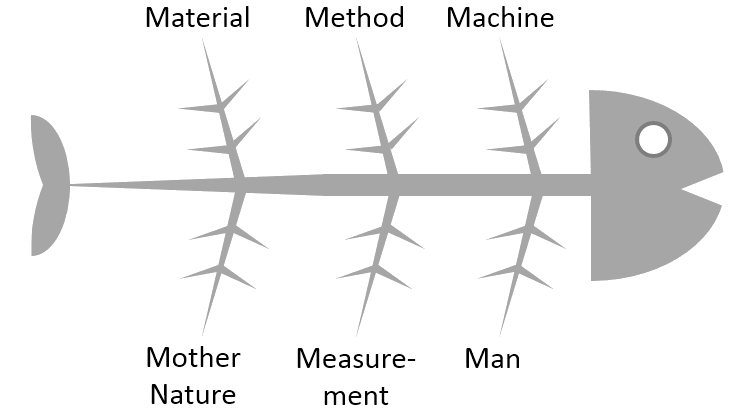 14Оқу үдерісінде ақпараттық-коммуникативті және мобильді технологиялар.Әдебиеттер: 1.БұзаубақоваЖ. Оқытудың педагогикалық технологиялары: Оқу-әдістемелік құрал.- Тараз, 2015 2.Қасымова Р.С. Әлеуметтік педагогтың жұмыс технологиясы: Оқу құралы, 2020. – 222 б.Сабақтың  түрі: - шығармашылық жұмыс.1. Оқу үдерісінде ақпараттық-коммуникативті және мобильді технологиялары, түрлері2.  Оқу үдерісінде ақпараттық-коммуникативті және мобильді технологиялардың айырмашылығы, басқалардан кемшілігі.15Білім беру үдерісі субъектілерінің ақпаратпен жұмыс жасау технологиясыӘдебиеттер: Бұзаубақова Ж. Оқытудың педагогикалық технологиялары: Оқу-әдістемелік құрал.- Тараз, 2015 Қасымова Р.С. Әлеуметтік педагогтың жұмыс технологиясы: Оқу құралы, 2020. – 222 б.Технологии социальной работы/ Под ред. Е.А.Холостовой-М.Инфра 2011.-400с Әлқожаева Н.С. Әлеуметтік педагогика: Оқулық. –Алматы: 2011.Бөрібекова  Ф.Б., Жанатбекова Н.Ж. Қазіргі заманғы педагогикалық технологиялар. Оқулық. – Алматы, 2014.Студенттер сабақты  «Ақылды алты қалпақ» әдісімен жүргізеді.1. «Білім беру үдерісі субъектілерінің ақпаратпен жұмыс жасау технологиясы» тақырыбын «Ақылды алты қалпақ» әдісімен жүргізу1.Ақпарат.  (Ақ қалпақтың қызметі) Жалпы  бұл туралы не білеміз? Қандай мәліметтер келтіре аламыз?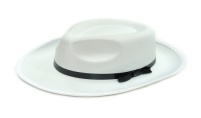 2.Эмоция.  ( Қызыл қалпақ)
Біздің көңіл-күйімізге қалай әсер етеді? Қандай сезімді бастан кешіреміз?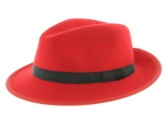 3.Артықшылықтары.(  Сары қалпақ)
Несімен ерекшеленеді  бүгінгі мәселелер?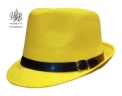 4.Мәселелер  ( қара қалпақ)
Сыни тұрғыдан қарай аламыз ба? Қандай кемшілік  тұстары бар?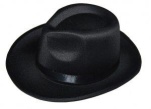 5.Креатив.  (жасыл қалпақ)
Біз не ұсына аламыз? Өз көзқарастарын айтады, идея тастайды.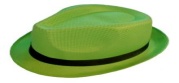 6.Қорыту  (көк қалпақ) Сонымен бүгнігі семинар сабақта қаралған мәселелер туралы не қорытамыз, нені білдік, нені үйрендік т.с.с.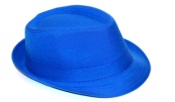 